РОССИЙСКАЯ ФЕДЕРАЦИЯ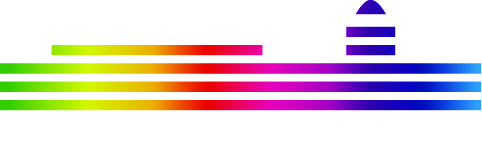        ДЕПАРТАМЕНТ ОБРАЗОВАНИЯ  АДМИНИСТРАЦИИ Г. О. ТОЛЬЯТТИМУНИЦИПАЛЬНОЕ БЮДЖЕТНОЕ ОБРАЗОВАТЕЛЬНОЕ УЧРЕЖДЕНИЕДОПОЛНИТЕЛЬНОГО ОБРАЗОВАНИЯ «ДВОРЕЦ  ДЕТСКОГО И ЮНОШЕСКОГО ТВОРЧЕСТВА» ГОРОДСКОГО  ОКРУГА  ТОЛЬЯТТИ445051, Самарская  область, г. Тольятти, пр-т  Ст. Разина, 99  телефон (8482) 34 -50 -90, 34 -51-31, факс 34-33-89, e-mail: ddut@edu.tgl.ru ИНН 6320005087    ОКПО 11037414    ОКВЭД 80.10.3  ОГРН  1036301004002ПРИЛОЖЕНИЕ № 1План основных мероприятий областной стажёрской площадки «Современная модель адаптации и профессионального становления молодых педагогов в учреждениях дополнительного образования»Цель: повышение профессиональной компетентности молодых педагогов дополнительного образования города и области.Задачи:-поддерживать и развивать  творческую инициативу, новаторство молодых педагогов; -повышать профессиональное мастерство молодых педагогов, опираясь на систему наставничества;-создать площадку для профессионального общения, сотрудничества и обмена педагогическим опытом;-оказывать информационную, научно-методическую, консультационную помощь.Категория участников: педагогические работники образовательных учреждений дополнительного образования и структурных подразделений МБУ, среднего и высшего образования педагогической направленностиВозраст участников, представляющих собственный педагогический опыт работы – до 35 лет включительно.  Координатор  Журавлёва С.В. , заместитель руководителя РМЦ Исп.  Бухтояров М.С., заместитель директора по УВР (8-(8482)-34-51-31, 34-51-45ПРИЛОЖЕНИЕ № 2ДОГОВОР № _____о совместной деятельностиг. Тольятти	  «____»  ____________  2020 г.Муниципальное  бюджетное образовательное учреждение дополнительного образования «Дворец детского и юношеского творчества» городского округа Тольятти (далее – МБОУДО «ДДЮТ»), в лице директора Лесняковой Татьяны Ивановны, действующего на основании Устава, с одной стороны, и название ОУ (полное и краткое название) (далее — Партнёр), в лице ФИО руководителя ОУ, действующего на основании Устава, заключили настоящий договор о нижеследующем.  1. Предмет договора1.1.Сотрудничество  краткое название ОУ  и  МБОУДО «ДДЮТ»  по созданию условий для формирования сопровождения, развития и совершенствования профессионального мастерства педагогических работников сферы дополнительного образования детей в рамках деятельности областной стажерской площадки «Современная модель адаптации и профессионального становления молодых педагогов в учреждении дополнительного образования» (ОСП) .2. Права и обязанности сторон2.1.	МБОУДО «ДДЮТ» обязуется:осуществлять организационно – методическую поддержку ОСП при планировании  и осуществлении деятельности;распространять информацию о планируемых мероприятиях в рамках ОСП;предоставлять помещения для проведения мероприятий в соответствии с требованиями СанПиН и охране труда;освещать на сайте МБОУДО «ДДЮТ», официальных  сайтах и социальных сетях совместную деятельность в рамках работы ОСП.            2.2. МБОУДО «ДДЮТ» имеет право:на распространение своего опыта в разных методических формах: открытые занятия, мастер-классы, заочные и очные консультации, обучающие семинары, тиражирование материалов по теме ОСП2.3.	Партнёр обязуется:информировать и организовать участие педагогических работников своего учреждения в мероприятиях в рамках ОСП;представлять свой опыт по заявленной теме;2.4.	Партнёр имеет право:использовать в образовательной деятельности методические материалы ОСП;имеет право получить очные и заочные консультации по теме ОСП;участвовать в качестве эксперта по приглашению организаторов ОСП.3. Ответственность сторон3.1.	В случае невыполнения  одной из сторон взятых на себя обязательств по настоящему Договору  другая сторона  вправе договор расторгнуть.4. Срок действия договораНастоящий Договор составлен в двух экземплярах, по одному для каждой стороны, и вступает в силу с момента его подписания, и действует до полного выполнения сторонами своих обязательств по настоящему договору.5. Юридические адреса и подписи сторон:МБОУДО «ДДЮТ»Адрес: г. Тольятти, пр. Степана Разина,99Тел. (8482) 34-33-89ИНН 6320005087  КПП 632101001ОКПО 11037414  ОГРН  1036301004002Директор МБОУДО «ДДЮТ»                                                       Руководитель ОУ__________________ Т.И. Леснякова                                             ___________________  ФИО               ПРИЛОЖЕНИЕ № 3                        Положениео Молодежной Ассамблее «Молодые – молодым» Общие положения1.1.  Молодежная Ассамблея «Молодые – молодым» (далее – Ассамблея) проводится в рамках областной стажёрской площадки «Современная модель адаптации и профессионального становления молодых педагогов в учреждении дополнительного образования» на базе МБОУДО «ДДЮТ» городского округа Тольятти. 1.2. Ассамблея - творческая и интеллектуальная площадка для профессионального взаимодействия молодых педагогических работников системы дополнительного образования, дающая возможность для их общения, обмена педагогическим опытом, результатами образовательной и методической практики, творческого проявления.1.3. Организатором Ассамблеи является муниципальное бюджетное образовательное учреждение дополнительного образования «Дворец детского и юношеского творчества» городского округа Тольятти (далее - МБОУДО «ДДЮТ») при организационном содействии и информационной поддержке Департамента образования городского округа Тольятти и Регионального модельного центра Самарской области.1.4. Общее руководство Ассамблеи осуществляется оргкомитетом (Приложение 1). 2. Цели и задачи Ассамблеи2.1. Цель: создание площадки для профессионального общения, сотрудничества и обмена педагогическим опытом.2.2. Задачи:- поддержать и развивать творческую инициативу, новаторство молодых педагогов, представлять эффективные результаты их профессиональной и творческой деятельности;- способствовать повышению профессионального мастерства молодых педагогов;- создать условия для профессионального общения и сотрудничества, развития корпоративной культуры, обмена педагогическим опытом;- активизировать деятельность образовательных учреждений городского округа Тольятти по созданию условий для профессионального роста и самореализации молодых педагогов.3. Участники Ассамблеи3.1. В Ассамблее могут принять участие педагогические работники образовательных учреждений дополнительного образования и структурных подразделений МБУ, среднего и высшего образования педагогической направленности. 3.2. Возраст участников Ассамблеи, представляющих собственный педагогический опыт работы - до 35 лет включительно.3.3.	 Количество участников от образовательного учреждения не ограничивается.4. Тематика и порядок проведения Ассамблеи4.1.Для участия в Ассамблее необходимо до 10 февраля 2020 года (включительно) выслать по электронной почте: metodddut63@yandex.ru следующие материалы:скан-копия заявки на участие в Ассамблее (Приложение 2, формат PDF);скан-копия согласия на обработку персональных данных (Приложение 3, формат PDF);-  методические материалы (актуальный и результативный педагогический опыт работы) в соответствии с тематикой (доклад) - Модель организации образовательного процесса;- Формы, приемы, методы и технологии, используемые в образовательном процессе;- Методы контроля и диагностики, используемые педагогом;- Дидактические и методические материалы;- Организация взаимодействия с родителями учащихся.Требования к представлению и оформлению методических материалов:документ в формате: doc, docx;формат листа - А4, книжная ориентация;поля - 2 см;шрифт Times New Roman;размер - 12 пунктов, межстрочный интервал – 1;выравнивание по ширинене более 5 страниц.5.2. Ассамблея проводится в два этапа.5.2.1. 1 этап – заочный (с 10 февраля по 15 февраля 2020 года):- экспертиза материалов и приглашение авторов, которые представят свой опыт на втором этапе;5.2.2.  2 этап – очный (19 февраля 2020 года):- публичные представления инновационного опыта участниками Ассамблеи согласно программе Ассамблеи (пристендовые доклады). Место проведение очного этапа: МБОУДО «ДДЮТ», проспект Степана Разина 99. Регистрация участников и оформление стендов с 10.00. Начало Ассамблеи  в 11.00. 5. Критерии оценивания материаловАктуальность и новизна.Структурированность, логичность, простота изложения, содержательная глубина раскрываемой идеи.Понимание проблем современной педагогики, отражение взгляда на воспитание личности.Апробированность в педагогической практике.Практическая направленность, значимость, возможность использования другими педагогами.Оригинальность.Культура и качество оформления, соответствие требованиям к оформлению материалов.6. Подведение итогов работы Ассамблеи6.1. Все участники Ассамблеи получают сертификат участника. Педагогам, выступившим  во 2 этапе, вручаются сертификаты за распространение педагогического опыта. 6.2. По итогам работы Ассамблеи будет сформирован и размещен на сайте  МБОУДО «ДДЮТ» электронный сборник «Ассамблея – 2020», где будут опубликованы материалы участников в авторской версии с сохранением стилистики и грамматики.6.3. По вопросам организации и проведения Ассамблеи обращаться по телефону 34-51-45, методический кабинет МБОУДО «ДДЮТ».Приложение 1Оргкомитет Молодежной Ассамблеи «Молодые молодым» Бухтояров Михаил Сергеевич, заместитель директора по УВР МБОУДО «ДДЮТ»;Иванова Ирина Анатольевна, методист МБОУДО «ДДЮТ»;Малышева Светлана Михайловна, методист МБОУДО «ДДЮТ»;Широглазова Галина Васильевна, методист МБОУДО «ДДЮТ»;Антошкина Татьяна Васильевна, методист МБОУДО «ДДЮТ»;Гусев Константин Сергеевич, методист МБОУДО «ДДЮТ»;Латышева Маргарита Сергеевна, педагог-организатор МБОУДО «ДДЮТ».Приложение 2Заявка на участие в Молодежной Ассамблее «Молодые – молодым»в рамках областной стажёрской площадки «Современная модель адаптации и профессионального становления молодых педагогов в учреждении дополнительного образования»2020г.Образовательное учреждение (полное и сокращенное)_____________________________ФИО, должность и контактный телефон ответственного лица______________________Директор ОУ (печать, подпись)Приложение 3СОГЛАСИЕ НА ОБРАБОТКУ ПЕРСОНАЛЬНЫХ ДАННЫХЯ,___________________________________________________					,                                (фамилия, имя, отчество полностью)паспорт ______________, выдан__________________________________________________                                    (серия и №)                                                                       (кем и когда)__________________________________________________________________________	,зарегистрированный (ая) по адресу_________________________________________	_____________________________________________________________________________,в соответствии с Федеральным законом от 27.07.06 № 152-ФЗ «О персональных данных» настоящим даю свое согласие муниципальному бюджетному образовательному учреждению дополнительного образования «Дворец детского и юношеского творчества» городского округа Тольятти (далее – Оператор) на обработку (включая получение от меня и /или от любых третьих лиц с учетом требований действующего законодательства Российской Федерации) моих персональных данных. Подтверждаю, что, давая такое согласие, я действую в соответствии со своей волей и в своих интересах.Согласие дается мною в целях осуществления Оператором действий по предоставлению информации в оргкомитет  Молодежной Ассамблеи «Молодые - молодым» в рамках открытия областной стажёрской площадки «Современная модель адаптации и профессионального становления молодых педагогов в учреждении дополнительного образования» для обеспечения моего участия в Ассамблее и мероприятиях, проводимых в рамках областной стажёрской площадки «Современная модель адаптации и профессионального становления молодых педагогов в учреждении дополнительного образования». К персональным данным, на обработку которых дается согласие, относится следующая информация обо мне: фамилия, имя, отчество, возраст, место работы, телефоны контакта, адрес электронной почты,  занимаемая должность и любая иная информация, относящаяся к моей личности, доступная либо известная в любой конкретный момент времени Оператору, предусмотренная Федеральным законом от 27.07.06  № 152-ФЗ «О персональных данных».Настоящее согласие предоставляется на осуществление любых действий в отношении моих персональных данных, которые необходимы или желаемы для достижения указанных выше целей, включая – без ограничений – сбор, систематизацию, накопление, хранение, обработку (в том числе автоматизированную), уточнение (обновление, изменение), использование, распространение (в том числе передача), уничтожение персональных данных, а также осуществление любых иных действий с моими персональными данными с учетом требований действующего законодательства Российской Федерации.Об ответственности за достоверность представленных сведений предупрежден(а). Согласие на обработку моих персональных данных действует с даты его подписания до даты отзыва, если иное не предусмотрено законодательством Российской Федерации. Порядок отзыва согласия на обработку персональных данных мне известен.Настоящее согласие дано мной «___»___________20___г ____________________/________________________________________________Подпись                                                           Расшифровка                                                                                      ДатаОрганизационная формаТемаУчастникиФевраль 2020 г.(первая половина)Информационный старт работы стажерской площадки, создание контента стажерской площадкиЗапуск стажерской площадки «Современная модель адаптации и профессионального становления молодых педагогов в учреждениях дополнительного образования»Орг. группа МБОУДО «ДДЮТ» ответственные за стажерскую площадку19.02.202011.00 – 14.00Молодежная Ассамблея (открытие областной стажерской площадки)«Молодые – молодым»Педагогические работники образовательных учреждений дополнительного образования и структурных подразделений МБУ, среднего и высшего образования педагогической направленности. Возраст участников, представляющих собственный педагогический опыт работы – до 35 лет включительноС февраля по ноябрь 2020г.Виртуальная площадка для консультативной работы и освещения реализации плана основных мероприятий стажерской площадки«Методический портфель молодого педагога»Педагогические работники образовательных учреждений дополнительного образования и структурных подразделений МБУ, среднего и высшего образования педагогической направленности. Возраст участников, представляющих собственный педагогический опыт работы – до 35 лет включительноАпрель 2020 г.Дистанционный конкурс методической продукции«Мои первые наработки»Педагогические работники образовательных учреждений дополнительного образования и структурных подразделений МБУ, среднего и высшего образования педагогической направленности. Возраст участников, представляющих собственный педагогический опыт работы – до 35 лет включительноМай 2020г.Электронный сборник Методические материалы молодых педагогов, участников стажерской площадки «Молодые – молодым»Педагогические работники образовательных учреждений дополнительного образования и структурных подразделений МБУ, среднего и высшего образования педагогической направленности. Возраст участников, представляющих собственный педагогический опыт работы – до 35 лет включительноМарт 2020г.Школа-семинар
(работа по модульному принципу)«Современный подход к проблемам профессионального становления молодых педагогов в дополнительном образовании» Педагогические работники образовательных учреждений дополнительного образования и структурных подразделений МБУ, среднего и высшего образования педагогической направленности. Возраст участников, представляющих собственный педагогический опыт работы – до 35 лет включительноОктябрь 2020 г.Фестиваль творчества молодых педагогов (Закрытие Стажерской площадки)«Я могу!»Педагогические работники образовательных учреждений дополнительного образования и структурных подразделений МБУ, среднего и высшего образования педагогической направленности. Возраст участников, представляющих собственный педагогический опыт работы – до 35 лет включительноНоябрь 2020 г.Круглый столАнализ работы, перспективы дальнейшего развития, отчетность.Орг. группа МБОУДО «ДДЮТ» ответственные за стажерскую площадкуППП«Утверждаю»Директор МБОУДО «ДДЮТ»____________ Т.И. Леснякова«___» ____________  2020 год№Ф.И.О. участникаДолжностьВозраст (количество полных лет)Тема педагогического опыта(для доклада)Форма участия (слушатель\докладчик)Контактный телефон, электронная почта